INVITATION pour le samedi 15 décembre à QUIMPERLÉ Chère/Cher collègue, enseignant les Langues et Cultures de l’Antiquité,Vous éprouvez un certain isolement ? De l’inquiétude face à la réforme du Lycée ? Vous avez envie de partager vos expériences et votre travail avec d’autres collègues ?Connaissez-vous l’existence de l’ARELA Bretagne ?Depuis 2004, notre Association Régionale des Enseignants de Langues Anciennes, promeut et défend l’enseignement du latin et du grec dans nos collèges, lycées, voire nos établissements du Supérieur de l’Académie de Rennes.Membre de la CNARELA (coordination nationale), sans coloration politique ni rôle syndical, l’ARELA Bretagne a vocation à soutenir les collègues dans le quotidien de leur enseignement. Elle organise aussi chaque année un concours de latin/grec pour les collégiens et lycéens de notre Académie inscrits par leurs professeurs.Notre AG annuelle (octobre) change de secteur à chaque fois pour donner à tous à tour de rôle l’occasion de nous rejoindre facilement. Cette année, nous avons décidé de donner  à tous nos collègues, adhérents ou non, une autre opportunité de nous rencontrer : lors de nos 3 réunions de bureau, nous invitons les collègues géographiquement les plus proches à venir nous rejoindre pour nous faire part de leurs attentes.Notre première réunion (plutôt pour les collègues du 56 et du 29 sud) aura lieu à QUIMPERLÉau Lycée de Kerneuzec, 15bd de Kerneuzecle samedi 15 décembre de 11h à 12h30het, si vous vous inscrivez à l’avance, vous pourrez vous joindre à nous pour le déjeuner dans une crêperie voisine. (inscriptions auprès de l’une de nos co-secrétaires, Claude Quéméner : quemenerclaude@aol.com)Dans l’attente du plaisir de vous rencontrer et de discuter avec vous de vos aspirations en tant qu’enseignants de LCA,Marie-Cécile Navet-GrémilletPrésidente de l’ARELA BretagneContact : presidence.arela.bretagne@gmail.comSite internet : http://www.arelabretagne.levillage.org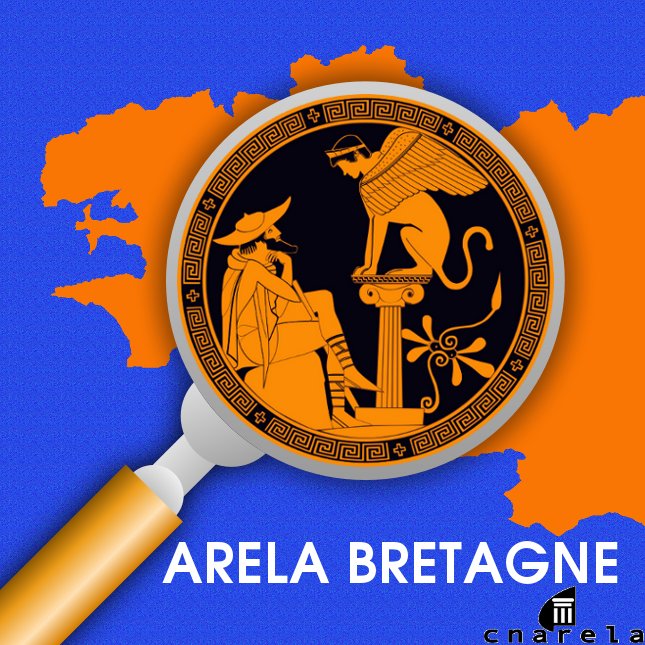 